جامعة بغداد/ كلية الاعلام / قسم الصحافة / جدول ( الامتحانات الإلكترونية الفصلية ) 2020 _ 2021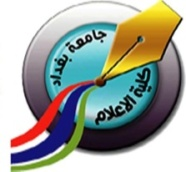 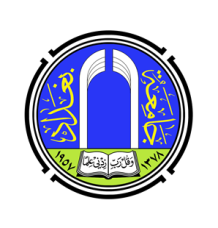 جامعة بغداد/ كلية الاعلام / قسم الصحافة / جدول ( الامتحانات الإلكترونية الفصلية ) 2020 _ 2021اليومالمرحلةالمادةالاستاذرابط الصف الإلكترونيالأثنين22/3 الثانيةنظريات الاتصالد. رواء هاديhttps://classroom.google.com/c/MTcyOTQ0NDk5NDQx?cjc=ltfbysuالأثنين22/3 الثالثةاللغة الانكليزيةم. م لمى حسنhttps://classroom.google.com/c/MjEwNDIzODM2OTAz?cjc=zhhf6g3الصباحيhttps://classroom.google.com/c/MjE2MjE5MTMyNjgz?cjc=co5ifg7المسائيالأثنين22/3 الرابعةالإعلان الصحفيد. هدى فاضلhttps://classroom.google.com/c/MjEwNDA1MzcwODcz?cjc=e7v2lrjالثلاثاء23/3الثانيةاقتصاديات اعلامد. نزهت محمود/بد. باسم وحيد/اhttps://meet.google.com/lookup/ghizrvyk2chttps://classroom.google.com/c/MTg0NjM4NjYwMDc0?cjc=gofss6tالثلاثاء23/3الثالثة رأي عامد. محمد عبودhttps://classroom.google.com/c/MjE0ODYxODM5NDY3الصباحي https://classroom.google.com/c/MjE0ODYxODM5NTM2المسائيالثلاثاء23/3الرابعةاللغة الانكليزيةم.م لمى حسنhttps://classroom.google.com/c/MjEwNDIzODM2OTE2?cjc=6d3tdvmالأربعاء24/3الثانيةمناهج البحثد. وداد غازيhttps://classroom.google.com/c/MTcyOTQ4NDY5MTcz?cjc=paccfjeالأربعاء24/3الثالثة تكنولوجيا المعلوماتد.احمد كاملhttps://classroom.google.com/c/MjExMDIyMTgyMjY0?cjc=ygl36vdالصباحيhttps://classroom.google.com/c/MjExMDIyMTgyMzA1?cjc=4b7hkyh مسائيالأربعاء24/3الرابعة دعاية وحرب نفسيةد.نزهت محمودhttps://meet.google.com/lookup/hzg3ab4ifdاليومالمرحلةالمادةاأاستاذرابط الصف الإلكترونيالخميس25/3الثانيةاللغة الانكليزيةم. انفال صبيحhttps://classroom.google.com/u/3/c/MjA1Njk5Mzg3NDE2الخميس25/3الثالثةالثالثةتشريعاتالإعلام وأخلاقياتهد. أنمار وحيدد. أنمار وحيدhttps://classroom.google.com/c/MjEwMzg5NDg0NjYw?cjc=7weaezvhttps://classroom.google.com/c/MjEwMzg5NDg0NjYw?cjc=7weaezv المسائيالخميس25/3الرابعةادارة المؤسسات الصحفيةد. رواء هاديhttps://classroom.google.com/c/MjEwMzg0ODE1OTc0?cjc=apkpublالاحد28/3الثانيةاللغة الاعلاميةد.خلود جبارhttps://classroom.google.com/c/NjI3Mjk3NzE4MzRa?cjc=v3mzzczالاحد28/3الثالثةلغة الخطاب الإعلاميد.نبيل سلمانhttps://classroom.google.com/c/MjEwNDA5MzI0NTg1?cjc=wgfkq5c الصباحي https://classroom.google.com/c/MjQ1NzIyOTU3MzY4?cjc=gz4rif3المسائيالاحد28/3الرابعةالصحافة الالكترونيةد. سعد كاظمhttps://classroom.google.com/c/MjA3NTQwODg3NDU4الاثنين3/29الثانيةعلم النفس الاجتماعيد. احمد كاملhttps://classroom.google.com/c/MjExMDIyMjQ5ODk0?cjc=5rlspcdالاثنين3/29الثالثةمناهج البحثد. وداد غازيhttps://classroom.google.com/c/MTcyOTQ4NTA5OTE2?cjc=lzillnz المسائيالاثنين3/29الرابعةتطبيقات لغويةد.خلود جبارhttps://classroom.google.com/c/NjI3MzA1NzY3ODVa?cjc=esv3yudاليومالمرحلةالمادةالاستاذرابط الصف الإلكترونيالثلاثاء3/30الثانيةالاتصال السياسيد. أنعام عبد الرضاhttps://classroom.google.com/c/MjEwMzk4Mzk0ODEx?cjc=zyaevboالثلاثاء3/30الثالثةالصحافة العربية والعالميةد. نوح عز الدينhttps://classroom.google.com/c/MjEwNDA2NzkyNjcy?cjc=iz7pgyu الصباحيhttps://classroom.google.com/c/MjE0NDk4NDY5NDg5?cjc=qsnnv73 المسائيالثلاثاء3/30الرابعة///